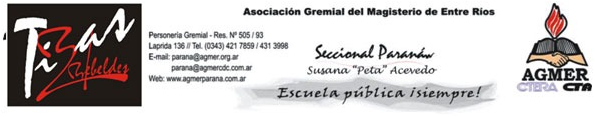 Listado de Orden de Mérito al 16 de mayo de 2018- Maestro Jornada Simple .(Listado C ) OM.Nº 0149- Maestro Jornada Completa (Listado O) OM.Nº  3412                                                          - Maestro Jornada Completa A.A (Listado O) OMº 182- Maestro de Escuela Noturnas. ( Listado O/C) OM.Nº 165/3099- Maestro de Nivel Inicial. (Listado O  ) OM. Nº 1169- Maestro Auxiliar (Listado C) OM Nº 07/1154- Maestra  de Nivel Inicial Apoyo Ec. (Listado O) Nº- Maestra N.I Domiciliaria Hospitalaria (Listado O) Nº 696- CELADOR de J/Completa, (listado) OM Nº 0- CELADOR de J/Completa A A. (Listado O) OM Nº 1852- CELADOR de J/ Simple (Listado  C)  OMº 159- Maestro de Educacion Física J/C AA (Listado O ) OM Nº 430		- Maestro de Educación Física J/S (Listado) OM. Nº 419- Maestro de Educacion Física J/C. (Listado ) OM. Nº - Maestro de Educación Física esc. Especial (Listado ) Nº 338- Maestro de Educación Física de Parques Esc. (Listado ) OM Nº - Psicopedagogo de SAIE (Listado O) OM. Nº 033- Psicopedagogo del EOE (Listado ) OM. Nº- Psicopedagogos de ESC ESP. (Listado O) OM N° 027- Psicopedagogos de C.P.E.T .( Listado) Nº 36- Maestra de Sección Especial (Listado C ) OM Nº 0086- Maestra Orientadora (Listado O) OM Nº 437- Psicopedagogo en Estimulación Temprana. (Listado O) OM Nº 0036                                  - Maestro de Act. Prácticas y Tecnología (Listado C / I) OM. Nº 011- Maestro Taller de Act. Practicas de esc. Esp. (Listado ) OM Nº - Maestro de Música (Listado   ) O.M. Nº                                                                                                                                                                                 - Maestro de Educ. Musical en Esc. Esp. (Listado ) OM Nº - Maestro de Art.V. (Listado) OM. Nº - Prof. de Sordos (Listado C) OM Nº 07- Fonoaudióloga SAIE (Listado ) OM. Nº 	- Psicólogo de EOE (Listado ) OM. Nº 	- Psicólogo del CET (Listado ) OM Nº - Psicólogo de esc. Esp. (Listado O)OM Nº 040- Psicólogo de SAIE  ( Listado) O.M. Nº - Asistente Social  SAIE( Listado  ) OM. Nº - Asistente Social EOE (Listado ) OM Nº - Asistente Social de Esc.Esp.( Listado C ) OM Nº 031- Prof. De Ciegos (Listado C) OM Nº 002- Terapista Ocupacional (Listado ) OM Nº 8